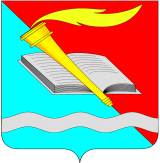 РОССИЙСКАЯ ФЕДЕРАЦИЯСОВЕТ ФУРМАНОВСКОГО МУНИЦИПАЛЬНОГО РАЙОНА
ИВАНОВСКАЯ ОБЛАСТЬРЕШЕНИЕот  16 октября 2020 года                                                                                                     № 103г. ФурмановОб избрании Председателя Совета Фурмановского муниципального районаВ соответствии с Федеральным законом от 06.10.2003 года № 131-ФЗ «Об общих принципах организации местного самоуправления в Российской Федерации», ст. 5 Регламента Совета Фурмановского муниципального района, Совет Фурмановского муниципального района РЕШИЛ:1. Избрать Председателем Совета Фурмановского муниципального района Жаренову Галину Валентиновну, депутата Совета Фурмановского муниципального района.2.Настоящее Решение вступает с силу со дня принятия.3. Опубликовать настоящее Решение в "Вестнике администрации Фурмановского муниципального района и Совета Фурмановского муниципального района" и разместить на официальном сайте администрации Фурмановского муниципального района (www.furmanov.su) в информационно-телекоммуникационной сети «Интернет».Депутат Совета Фурмановского муниципального района                                                      Г.В.Жаренова                                 